Si se posee título potencial del trabajo a presentar durante las XXXIII JAM, inclúyalo aquí.CURRICULUM VITAE NORMALIZADO ESTUDIANTES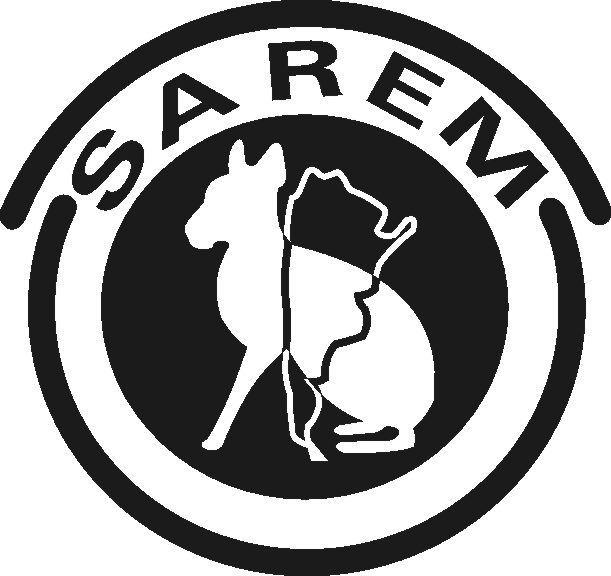 01 – ANTECEDENTES PERSONALESApellido:Nombre:E-Mail:Domicilio:Hijos/as (edades):02 – ESTUDIOS REALIZADOSFacultad y/o Universidad y carrera:Grado de avance en los estudios universitarios de grado:Promedio sin aplazos:03 – ANTECEDENTES DE INVESTIGACIÓNArtículos publicados o aceptados para su publicaciónLibros o capítulos de librosResúmenes publicados o aceptados para su publicaciónPresentaciones a congresos o conferenciasParticipación en proyectos de investigación04 – ANTECEDENTES DOCENTES UNIVERSITARIOS05 – ANTECEDENTES EN EXTENSIÓN06 – CURSOS DE PERFECCIONAMIENTO SEGUIDOS07 – OTROS ANTECEDENTESSubsidios y/o becas obtenidosTrabajos de campo realizadosPremios obtenidosOtros antecedentes profesionales relevantes